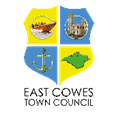 East Cowes Town CouncilTown Hall, York Avenue, East Cowes, Isle of Wight, PO32 6RTel: (01983) 299082 Email: clerk@eastcowestowncouncil.co.ukYou are hereby summoned to a meeting of East Cowes Town Council to be held at the Town Hall, East Cowes on Thursday 20th September 2018 commencing at 6.30 pm for the transaction of the business set out in the agenda below:Signed: Sue ChiltonLocum Town Clerk								Dated: 14th September 2018	___________________________________________________________________________6.30	Public Forum - 15 minutes are allocated for members of the public to comment and ask questions relating to Town Council business prior to the start of the meeting.
AGENDA1.	6.45	APOLOGIES FOR ABSENCE2.	6.50	DECLARATIONS OF INTERESTS2.1	To receive any declarations of pecuniary and non- pecuniary interests 2.2	To receive and consider granting any written requests for dispensations. 3.	6.55	PLANNING APPLICATIONS RECEIVED	To comment on planning applications received	P/00973/18	TCP/21256/A – Sunnymead, Victoria Grove, East Cowes PO32 6BJ	Proposed single storey extension4.	7.05	MINUTES OF THE PREVIOUS MEETINGTo approve and sign the minutes of the meeting held on 2nd August 20185.	7.10	POLICE REPORT To note any police report received
6.	7.10	TREE PRESERVATION ORDERS TPO/2002/24To note the refusal of consent to carry out work to trees at Managers Office, Coburg Court, East Cowes7.	7.15	FLOATING BRIDGE  To agree that the FOI questions from the Stakeholder Group can be sent to the IW Council from the Town Council  8.	7.20	UMBRELLA TREE UPDATE	8.1	To receive any update on the Umbrella Tree	8.2	To resolve any actions9.	7.35	FINANCES
9.1	To approve and agree payments as presented 	9.2	To ratify payments made by Direct Debit and BACS10.	7.40	COUNCILLOR EMAIL ADDRESSES 10.1	To consider the implications of rescinding resolution TC0131/17 made in December 2017: That ECTC would provide Councillors with specific email addresses to be used for Town Council work/business. 10.2	To resolve to implement or rescind resolution TC0131/17, “That ECTC would provide Councillors with specific email addresses to be used for Town Council work/business”11.	7.50	BENCHES & NOTICES FOR ESPLANADE 11.1	To consider the provision and installation of “Do not feed the Gulls/Birds” notices on the Esplanade	11.2	To consider the provision and installation of additional benches in the Esplanade play area12.	7.55	EAST COWES 2019 PROJECTS	12.1	To consider forming a Projects & Events Committee with delegated powers	12.2	If 12.1 agreed, to agree the Terms of Reference for the Project & Events Committee	12.3	If 12.1 agreed, to appoint members to the Project & Events Committee 13.	8.10	EAST COWES & WHIPPINGHAM MAGAZINE 	To consider having a regular Clerk’s Report on Town Council activity in the magazine14.	8.15	TOWN COUNCIL MEETINGS 	To consider holding Town Council meetings in the Hawthorn Meadows area on a quarterly basis. 15.	8.20	COMMEMORATION OF THE 100th ANNIVERSARY OF THE END OF WW1To ratify the decision to purchase a memorial bench to commemorate the 100th anniversary of the end of WW1 and to resolve the placement of the bench16.	8.25	TO RECEIVE REPORTS FROM:16.1	Clerk:	a)	Thank you from Breakout Youth	b)	Opening Date for Keziah play park at Hawthorn Meadows	c)	Island Roads Volunteering Scheme	d)	East Cowes Youth Club8.30	16.2	Mayor8.35	16.3	Town Councillors8.40	16.4	IW Ward Councillors17.       8.45	EXCLUSION OF PRESS AND PUBLICThat in view of the confidential nature of the business to be transacted, that it is in the public interest that the press and public are excluded. (1960 Public Bodies Admission to Meetings Act s1 (2)).Staffing MattersTo consider contractual quotes received COUNCILLOR EMAILSThe reasons for having addresses provided by the town council are as follows:FOIs If an FOI request comes in then emails are covered. By using the Office 365 platform an FOI can be easily carried out. Data protection policies can be put in place to prevent the deletion of emails. Personal email accounts would then not be subject to enquiries as no Town Council business is carried out. GDPR We sometimes get sent personal data. This includes names and email addresses. We need to handle this data in a secure way. Office 365 is GDPR compliant. It also guarantees that the data is stored on servers in the UK. If data goes outside the EU then that can add complexity. A self-hosted gmail.com/outlook.com address does not guarantee that the data remains in the UK. If we choose not to implement the resolution then we would need to consider putting in place a system that will ensure the GDPR regulations are actioned and complied with. This could involve employing a data protection officer. Security By controlling the email provision we can implement security policies such as; password complexity, password lifetime, two-factor authenticationProfessionalism Using the @eastcowestowncouncil.co.uk looks more professional when sending and receiving email Change of Cllrs When a Councillor leaves the council we can prevent new information being sent to their address and any new mail can be directed to the clerk who can pass any relevant information on.Support Wight Computers can assist in setting up email accounts & devices. 